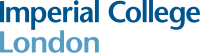 I have read and understood the above risk assessment, and received appropriate relevant training:  Employee’s Signature: ____________________________Employee’s Name (please print): ____________________Date: ___________________Assessment undertaken by:(name)Signed:Date:Assessment review date:Risk Assessment for: Task:Assessment ref. No.HazardPersons at RiskExisting ControlsAction Needed